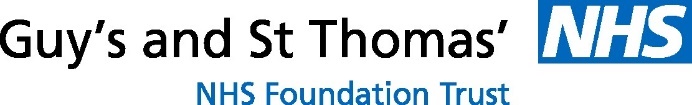 SELF DECLARATION  (COVID-19)CLINICALLY AND EXTREMELY CLINICALLY VULNERABLE If you have any of the following health conditions, you are clinically or extremely clinically vulnerable, meaning you are at an increased risk or very high risk of severe illness from coronavirus.  You are strongly advised not to resume volunteering for the time being and to follow the latest Government advice which can be found by following the link to NHS.uk website: https://www.nhs.uk/conditions/coronavirus-covid-19/advice-for-people-at-high-risk/ CLINICALLY VULNERABLE aged 70 or older (regardless of medical conditions)under 70 with an underlying health condition listed below (that is, anyone instructed to get a flu jab each year on medical grounds):chronic (long-term) mild to moderate respiratory diseases, such as asthma, chronic obstructive pulmonary disease (COPD), emphysema or bronchitischronic heart disease, such as heart failurechronic kidney diseasechronic liver disease, such as hepatitischronic neurological conditions, such as Parkinson’s disease, motor neurone disease, multiple sclerosis (MS), or cerebral palsydiabetesa weakened immune system as the result of certain conditions or medicines they are taking (such as steroid tablets)being seriously overweight (a body mass index (BMI) of 40 or above)pregnant womenEXTREMELY CLINICALLY VULNERABLE Solid organ transplant Volunteers with specific cancers: Volunteers who are undergoing active chemotherapy or radical radiotherapy for lung cancer Volunteers with cancers of the blood or bone marrow such as leukaemia, lymphoma or myeloma who are at any stage of treatment Volunteers having immunotherapy or continuing antibody treatments for cancer Volunteers having other targeted cancer treatments which can affect the immune system, such as protein kinase inhibitors or PARP inhibitors Volunteers who have had bone marrow or stem cell transplants in the last 6 months or who are still taking immunosuppression drugs Volunteers with severe respiratory conditions including cystic fibrosis, severe asthma and severe COPD Volunteers  with rare diseases and inborn errors of metabolism that significantly increase the risk of infections (such as severe combined immunodeficiency, homozygous sickle cell) Volunteers with immunosuppression therapies sufficient to significantly increase risk of   infection Volunteers who are pregnant, with significant congenital heart disease I have reviewed the list above and can confirm: I DO NOT fall into a vulnerable or extremely vulnerable groupI DO fall into the clinically vulnerable group but wish to resume volunteering.  I understand Voluntary Services will need to conduct a risk assessment with me.  The decision to be able to resume volunteering or change to another suitable volunteer role if available will be taken after this assessment. Name: Relationship to you:Address:Home phone number:Mobile:Email: